REGULAMIN KONKURSU GOSPODARCZEGO W KATEGORII „EKSPORTER ROKU”§ 1 Zasady organizacji Konkursu - postanowienia ogólneOrganizatorem Konkursu jest Rada Stargardzkiej Izby Gospodarczej.W Konkursie mogą brać udział podmioty eksportujące towary lub usługi, których siedziba zlokalizowana jest na terenie Województwa Zachodniopomorskiego.Celem Konkursu jest nagrodzenie najlepszego eksportera z terenu Województwa Zachodniopomorskiego.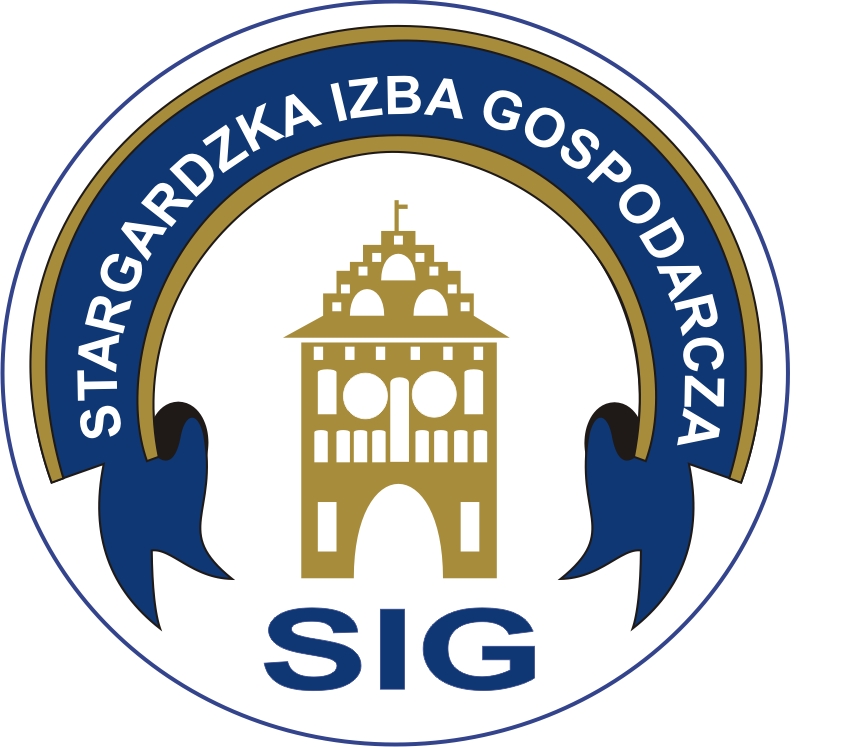 Konkurs ma charakter dwuetapowy.Zwycięzca otrzymuje główną nagrodę Konkursu w kategorii „EKSPORTER ROKU”.Nadzór nad przebiegiem Konkursu sprawuje i orzeka o wynikach jego poszczególnych etapów Kapituła Konkursu powoływana przez Radę Stargardzkiej Izby Gospodarczej. Konkurs obejmuje okres roku 2018 oraz I półrocze bieżącego roku.Harmonogram przebiegu Konkursu reguluje regulamin Konkursu.§ 2Ocena kandydatów Konkursu Gospodarczego w kategorii – „Eksporter Roku”Za eksportera będzie uważane każde przedsiębiorstwo zarejestrowane na terenie Województwa Zachodniopomorskiego, zgodnie z przepisami o prowadzeniu działalności gospodarczej, sprzedające swoje towary lub usługi za granicę.Kandydaci do nagrody w tej kategorii  będą oceniani pod kątem:wpływu na rynek pracy (wielkości zatrudnienia i jego dynamika),wielkości eksportu,wielkości eksportu, w stosunku do produkcji sprzedanej,dynamiki przyrostu eksportu,docelowych rynków eksportowych.Zgłaszany wyraża zgodę na przetwarzanie przez Stargardzką Izbę Gospodarczą danych zawartych w formularzach zgłoszeniowych.Zgłaszany powinien terminowo i rzetelnie regulować należności o charakterze publiczno – prawnym.5. Warunki dodatkowe:działalność na rzecz stałego podnoszenia kwalifikacji zawodowej pracowników,wspieranie środowiska naturalnego,działalność prospołeczna i charytatywna. § 3Postanowienia końcowe:Uprawnionymi do zgłaszania kandydatów są firmy w swoim własnym imieniu, a także organizacje reprezentujące przedsiębiorców oraz inne instytucje otoczenia biznesu.Uprawniony zgłasza kandydaturę na ,,Wniosku zgłoszeniowym”. Każdy zgłaszający może zgłosić dowolną liczbę kandydatur w Kategorii.Zgłoszenia do Konkursu należy składać w siedzibie organizatora:Stargardzka Izba Gospodarcza Ul. Pierwszej Brygady 35/302; 73 –110 Stargardlub przesłać pocztą na adres:Stargardzka Izba Gospodarcza Ul. Pierwszej Brygady 35/302; 73 –110 Stargardz dopiskiem: „Konkurs Gospodarczy Stargardzkiej Izby Gospodarczej”
 - w terminie do dnia 15 listopada 2019 r.O ważności zgłoszeń decyduje data potwierdzenia złożenia dokumentów w Sekretariacie Konkursu lub - w przypadku zgłoszenia dokonanego w drodze przesyłki pocztowej – data stempla pocztowego.Zgłaszany wyraża zgodę na przetwarzanie przez Stargardzką Izbę Gospodarczą danych zawartych w formularzach zgłoszeniowych.Złożenie podpisu na „Wniosku zgłoszeniowym” stanowi oświadczenie zgłaszającego 
o wyrażeniu zgody na przyjęcie zobowiązań i warunków wynikających z niniejszego Regulaminu.KONKURS GOSPODARCZY w kategorii„EKSPORTER ROKU”WNIOSEK ZGŁOSZENIOWYPełna nazwa przedsiębiorcy: ...........................................................................................................................................................................................................................................................................................................................Rok założenia: ..................................Dokładny adres: ................................................................................................................................................................................................................................................................................................................................................tel.: ................................................................................ fax: ....................................................................................... e-mail……………………………………… strona www ……………………………………………..Nazwisko i imię osoby zarządzającej: ..............................................................................................................Rodzaj działalności (właściwe zaznaczyć):□ Produkcja □ Usługi	    □ Handel            □ Inna (jaka) ................................................................              Kategoria przedsiębiorstw ( zaznaczyć właściwe):□  mikro – do 10 zatrudnionych pracowników  □  małe – od 11 do 50 zatrudnionych pracowników  □  średnie – powyżej 50 zatrudnionych pracowników Dane podstawowe dotyczące wyników ekonomicznych kandydata:Dane dodatkowe:Dane uzupełniające: Posiadane certyfikaty i znaki jakości przyznane w okresie ostatnich 5 lat:Posiadane nagrody i wyróżnienia przyznane w okresie ostatnich 5 lat:Uwaga: dane zawarte w tabelach używane będą wyłącznie dla potrzeb prac Kapituły Konkursu i nie będą udostępniane osobom trzecim.Załączniki do wniosku:1. Informacja o innych osiągnięciach nie uwzględnionych we wniosku oraz działalności  prospołecznej i charytatywnej (nie więcej niż 1 strona)...............................................................................                    .............................................. dnia ......................................             Podpis i pieczęć zgłaszającegoUwaga!Wnioski wypełnione oraz podpisane przez zgłaszającego wraz ze wszystkimi wymaganymi załącznikami należy przesłać na adres:Stargardzka Izba Gospodarcza ul. Pierwszej Brygady 35/302, 73 - 110 Stargardlub złożyć osobiście w siedzibie SIG:Stargardzka Izba Gospodarcza ul. Pierwszej Brygady 35/302,  73 - 110 Stargard z dopiskiem: „Konkurs Gospodarczy” - w nieprzekraczalnym terminie do dnia 15 listopada 2019r.w 2018 r.do 30 czerwca 2019 r.Ilość zatrudnionychSprzedaż w  złRentowność w %Eksport w  €Eksport w stosunku do wartości produkcji sprzedanej (%)Środki przeznaczone na inwestycje w  zł201620172018Eksport ogółem w poprzednich latachZmiana w stosunku do roku poprzedniego ( w %)Zatrudnienie w ostatnich trzech latachZmiana w stosunku do roku poprzedniego ( w %)Rodzaj eksportowanego towaru, bądź usługiDocelowe rynki eksportowe.2018 r.do 30 czerwca 2019r.Środki na ochronę środowiska w  złŚrodki na działalność prospołeczną i charytatywną w  złŚrodki przeznaczone na innowacje i podnoszenie jakościNazwa certyfikatuInstytucja wydającaRokNazwaInstytucja przyznającaRok